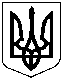 ДЕРЖАВНА ІНСПЕКЦІЯ ЕНЕРГЕТИЧНОГО НАГЛЯДУ УКРАЇНИ						Н А К А ЗПро необхідність призначення на вакантні посади державної служби категорії «В» Відповідно до Порядку призначення на посади державної служби на період дії карантину, установленого з метою запобігання поширенню на території України гострої респіраторної хвороби COVID-19, спричиненої коронавірусом SARS-CoV-2, затвердженого постановою Кабінету Міністрів України                              від 22 квітня 2020 року № 290 (далі – Порядок), як винятковий випадок, що пов’язаний з необхідністю виконання державним органом функцій та завдань, з метою забезпечення здійснення заходів державного енергетичного нагляду, у зв’язку з необхідністю призначення на вакантні посади державної служби територіальних органів – структурних підрозділів Державної інспекції енергетичного нагляду України шляхом укладення контракту про проходження державної службин а к а з у ю:Оголосити добір з призначення на вакантні посади державної служби категорії «В» територіальних органів – структурних підрозділів Держенергонагляду (далі – добір).Визначити уповноважених осіб для здійснення заходів, передбачених Порядком, з метою проведення добору з призначення на вакантні посади державної служби за переліком згідно з додатком. Затвердити оголошення про проведення добору з призначення на вакантні посади державної служби категорії «В», що додаються.Управлінню по роботі з персоналом забезпечити розміщення через особистий кабінет на Єдиному порталі вакансій державної служби та офіційному вебсайті Державної інспекції енергетичного нагляду України наказу про необхідність призначення на вакантні посади державної служби категорії «В» та оголошень про проведення добору.Контроль за виконанням цього наказу залишаю за собою.Т.в.о. Голови					                                 Роман БОДНАР04.09.2020      Київ             № 159